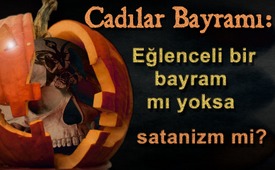 Cadılar Bayramı: Eğlenceli bir bayram mı yoksa satanizm mi?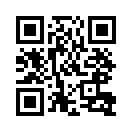 Cadılar Bayramı birçok çocuk, genç ve yetişkin için eğlenceli ve korkutucu bir bayram anlamına geliyor. Cadılar Bayramında çocuklar kötü ruhları taklit ederek sokaklara çıkarlar ve "Şeker ya da sihir!" gibi sözler söyleyerek kapıları çalıp şeker isterler.Cadılar Bayramı birçok çocuk, genç ve yetişkin için eğlenceli ve korkutucu bir bayram anlamına geliyor. Cadılar Bayramında çocuklar kötü ruhları taklit ederek sokaklara çıkarlar ve "Şeker ya da sihir!" gibi sözler söyleyerek kapıları çalıp şeker isterler. Eğer onlara şeker vermezseniz, şakalara hatta Vandalizm maruz kalabilirsiniz. Yetişkinler bu korku bayramına kesik kafa ve benzeri dekorlarla dahil olurlar, dükkanlara girdiğinizde "zombiler için beyin ve sahte kan" gibi şeyler satın alabilirsiniz. Bu korku bayramı boyunca "kesik parmak şeklinde sosisler" yiyebilir ve kâhinlere sorular sorarak, tarot veya sarkaç falı bakarak okült ayinler gerçekleştirebilirsiniz, bunlar Cadılar Bayramı'nın en popülerler etkinliklerindendir ama sadece bununla sınırlı değildir. Peki bu kanlı ve korkunç yüzlerle, dehşet verici karakterlerle dolup taşan bayramın kökeni nedir? Bu korkutucu ve gizli okült ayinler zararlı olabilir mi ve ne kadar ileriye taşınabilir? Bu sorular neredeyse hiçbir zaman sorulmamıştır ya da sorulduğu vakit neşe kaçırmakla suçlanıp hor görülmüştür.
Cadılar Bayramı'nın kökeninin Kelt geleneğindeki 31 Ekim ayinlerine dayandığı sıklıkla söylenir. Bu ayinlerde Druidler, ölüm tanrısı "Samain" i onurlandırmak için insanları kurban ederlerdi. 19. yüzyılda İngiliz Adaları'na ait olan bu kült, Kuzey Amerika'nın doğu kıyılarına taşınarak Avrupa'ya geri döndü. Bu kült çok dinamik bir şekilde gelişmiş ve zaman içinde birçok değişikliğe maruz kalmıştır. Tarihsel olarak bu Kelt ayinlerinin modern Cadılar Bayramı olarak evrildiğini kanıtlamak imkansızdır. Bu aksine kanıtlanmış olan şey ise, satanizmle olan açık bağlantısıdır, binlerce yıldır gizlice gerçekleştirilen kurban ritüelleridir. Bu bağlantı, Amerika'daki "Şeytan Kilisesi" nin kurucusu ve rahibi olan Anton Szandor LaVey tarafından da doğrulanmaktadır. LaVey kendisini modern satanizmi tanımlayan ve organize eden ilk kişi olarak tanıtmıştır. 1969 yılında "Şeytan İncili"ni yazmıştır ve bu kitapta 31 Ekim'in, yani Azizler Yortusu arifesinin, satanizmdeki en önemli bayramlardan biri olduğunu söylemiştir. Okült araştırmacısı Jack Roper'ın dediğine göre " Yılın en büyük şeytani ritüellerinin işlendiği vakit, Cadılar Bayramı'dır."
Kara büyü, cadılık ve satanizm gerçeğini, Cadılar Bayramı ve yarattığı etkilerle birlikte kişisel tecrübeler sonucu tanımış olan kişilerden biri John Ramirez'dir. Ramirez, satanist bir ailenin mensubu olarak New York'taki Bronx mahallesinde büyümüştür. Bu konu hakkında daha çok bilgi edinmek için: "Cehennemden Kaçmak: Eski Sanatist John Ramirez." başlıklı Almanca yayınımıza bakabilirsiniz.
Kendisi Cadılar Bayramı hakkında açıkça uyarıda bulunmaktadır:
"Keşke bunların hepsinin zararsız bir şaka olduğunu söyleyebilseydim. Hayaletlerin, iblislerin ve şeytanın arkasında hiçbir şeyin gizlenmediğini söyleyebilseydim. Ama yapamam. Karşı koymam gereken karanlık güçlerle ilgili deneyimlerim oldu. İşte bu yüzden Cadılar Bayramı sanki sizi heyecanlandıran zararsız bir tatilmiş gibi davranamam. Birçok insan şeytanın gerçekten var olduğuna inanmaz. Ne yazık ki başka deneyimler yaşadım. Şeytan gerçektir ve gücü yıkıcıdır. Satanistler arasında ve büyücülükle uğraşan çevrelerde, Cadılar Bayramı her zaman korkunun ve ölümün kutlandığı en yüce şenliktir (...) Çocuk kayıplarının çoğu bu zaman diliminde gerçekleşir ki bu üzücü bir gerçektir. (...) Ve buna rağmen, herkes Halloween'in zararsız ve eğlenceli bir parti olduğunu iddia ediyor. Şeytan Cadılar Bayramı'nı seviyor, bunu çok iyi biliyordum. Çünkü o gün, insanlar düşünmeden, safça ona yönelirler. Ruhlara ve iblislere eğlenerek açılırlar. Ancak karanlık güçlerle oyun oynayamayız. İnanın bana, bir Voodoo rahibi olarak Cadılar Bayramı çok önemli spritüel bir noktadır ve ben  buna tamamen katılmaktaydım. "
Bu tanıklığa göre, Cadılar Bayramı geleneği sadece insanlar arasında moda olmuş bir etkinlik değildir, sadece yaz günleri ve kış günleri arasında işlerimizle ilgilenebileceğimiz bir tatil değildir, aynı zamanda gerçek zalimliklerin uygulandığı bir gündür.
Kuşkusuz, Cadılar Bayramında çocuklar şeytan kılığına girip masumca sokaklarda gezmekte, gençler ruhlarla iletişime girmek gibi ilk okült deneyimlerini yaşamaktadır. Kanlı partilerle yetişkinler bile gönüllü olarak bu karanlık güçlere yaklaşmaktadırlar. Fakat aynı zamanda, başka mekanlarda, gizli elit çevrelerde saklı, yasadışı ve şeytani ayinler yapılır. Kurbanların ve bu çevreleri terketmiş insanların tanıklıkları mevcuttur, Hollandalı bankacı Ronald Bernard gibi. Kendisi şiddet dolu ritüellerlere, işkencelere, çocuk cinayetlerine ve yamyamlığa tanıklık ettiğini belirtmiştir.
Artık herkes Cadılar Bayramı'nın tamamen zararsız olduğuna inanmaya devam etmek isteyip istemediğine kendisi karar vermelidir.nm./kno./mol./jj.'danKaynaklar:KaynaklarLinks:
http://www.the-lion-and-the-lamb.info/halloween.htm

https://de.wikipedia.org/wiki/Anton_Szandor_LaVey

http://www.theology.de/downloads/hisotorieneu.pdf

https://www.youtube.com/watch?v=Bt2RqNSUE5g

https://www.youtube.com/watch?v=Xro-kAFrHbc

https://www.youtube.com/watch?v=G9CC9CnD98k

http://www.chefkoch.de/rezepte/166871072450575/Abgehackte-Finger.html

https://www.klonblog.com/2013/10/25/halloween-schocker-kekse-als-hexenfinger-getarnt/

https://www.serieslyawesome.tv/the-walking-dead-brain-cake/Bu da ilginizi çekebilir:---Kla.TV – Hür ve alternatif Haberer... – Bağımsız – Sansürsüz...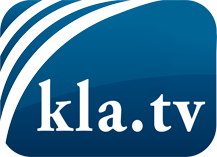 medyalaın saklamaması gerekenler ...Halktan halk için ve genelde duyulmayan şeyler...de düzenli bilgiler www.kla.tv/trBizimle kalmaya değer!E-posta bültenimize buradan ücretsiz abonelik: www.kla.tv/abo-enGüvenlik uyarısı:Olaylara karşı yankılar ne yazık ki giderek daha fazla sansürleniyor ve bastırılıyor. Kendimizi Ana medyaların çıkarlarına ve ideolojilerine göre yönlendirmediğimiz sürece, her zaman Kla.TV'yi engellemek veya bastırmak için bahanelerin bulunacağını beklemeliyiz.Bu yüzden, bugünden itibaren internetten ağa bağlanın!
Buraya Tıkla: www.kla.tv/vernetzung&lang=trLisans:    Nitelikli Creative Commons lisans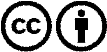 Malzememizi atıfta bulunarak dağıtmamıza ve kullanmamıza izin verilir! Bununla birlikte, materyal bağlam dışında kullanılamaz. Bununla birlikte, Radyo ve Televizyon vergileriyle finanse edilen kurumlar için buna sadece anlaşmamızla izin verilmektedir. İhlaller davaya yol açabilir.